Prasyarat Pengajuan Usulan PenelitianMahasiswa S1 Prodi Ekonomi PembangunanNama Mahasiswa	: NIM			:Angkatan		:Denpasar, .………………Staff/Pegawai(  				)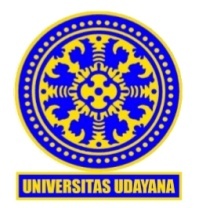 KEMENTERIAN PENDIDIKAN DAN KEBUDAYAANUNIVERSITAS UDAYANAFAKULTAS EKONOMI DAN BISNISJl. Jendral Sudirman Denpasar, 80232, Telp. (0361) 224133; 226196. Fax. (0361) 226196.Kampus Bukit Jimbaran, Telp. (0361) 701810; Laman: infoekonomi@unud.ac.idNo.KeteranganCheck ListTranskip Akademik yang telah ditandatangani oleh PA dan Dekan, dengan jumlah SKS 128Lulus mata kuliah Metodologi PenelitianKartu Peserta Seminar UP skripsi  (Lampiran 1) yang telah ditandatangani oleh Dosen Pembimbing Seminar dan Ketua ProdiTelah menghadiri Seminar UP minimal 8 pertemuan yang terdiri atas 5 seminar UP dari prodi yang sama dengan mahasiswa yang bersangkutan dan minimal 3 seminar UP dari prodi lainSertifikat Seminar Nasional di bidang ekonomi dan bisnisSoft copy 15 jurnal Internasional ( 2 BIES ) dan 10 jurnal Nasional  ( 5 JEKT dan 3 Piramida )Melampirkan daftar hadir saat mengikuti seminar UP